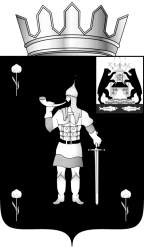 Российская ФедерацияНовгородская областьАДМИНИСТРАЦИЯ ВОЛОТОВСКОГО МУНИЦИПАЛЬНОГО ОКРУГАП О С Т А Н О В Л Е Н И Еот 04.12.2020  № 1 п. ВолотОб утверждении муниципальной программы «Комплексные меры противодействия наркомании и зависимости от других психоактивных веществ в Волотовском муниципальном округе»В целях противодействия незаконному обороту наркотических средств, психотропных веществ и их прекурсоров, активизации работы по профилактике зависимости от наркотиков и других психоактивных веществ, пропаганде здорового образа жизни, и в соответствии с Федеральным законом от 06.10.2003 № 131-ФЗ «Об общих принципах организации местного самоуправления в Российской Федерации»ПОСТАНОВЛЯЮ:	1. Утвердить прилагаемую муниципальную программу «Комплексные меры противодействия наркомании и зависимости от других психоактивных веществ в Волотовском муниципальном округе».	2. Признать утратившими силу постановления Администрации Волотовского муниципального района: от 26.02.2015 № 111 «Об утверждении районной целевой программы «Комплексные меры противодействия наркомании и зависимости от других психоактивных веществ в Волотовском муниципальном районе на 2015 – 2020 годы»;от 05.02.2018 № 111 «О внесении изменений в районную целевую программу «Комплексные меры противодействия наркомании и зависимости от других психоактивных веществ в Волотовском муниципальном районе на 2015 – 2020 годы».3. Опубликовать постановление в муниципальной газете «Волотовский вестник» и на официальном сайте Администрации муниципального района в информационно-телекоммуникационной сети «Интернет».Глава муниципальногоокруга										А.И.Лыжовег№ 1-пПриложение к постановлению АдминистрацииВолотовского муниципального округа                                                                                                от 04.12.2020 № 1«Муниципальная программа «Комплексные меры противодействия наркомании и зависимости от других психоактивных веществ в Волотовском муниципальном округе»Паспорт муниципальной программы1. Наименование муниципальной программы: муниципальная программа «Комплексные меры противодействия наркомании и зависимости от других психоактивных веществ в Волотовском муниципальном округе» (далее - муниципальная программа) 2. Ответственный исполнитель муниципальной программы:Администрация Волотовского муниципального округа (далее - Администрация)3. Соисполнители муниципальной программы:комитет по управлению социальным комплексом Администрации Волотовского муниципального округа (далее – КУСК) государственное областное бюджетное учреждение здравоохранения «Старорусская центральная районная больница» (далее - ГОБУЗ «Старорусская ЦРБ» (наркологический кабинет) (по согласованию);пункт полиции по Волотовскому району МОМВД РФ «Шимский» (далее - ПП по Волотовскому району МОМВД РФ «Шимский»)образовательные организации Волотовского района (далее - образовательные организации). 4. Задачи и целевые показатели муниципальной программы:5. Сроки реализации муниципальной программы: 2021 – 2026 годы.6. Объемы и источники финансирования муниципальной программы в целом и по годам реализации (тыс.рублей):7. Ожидаемые конечные результаты реализации муниципальной программы:- сокращение спроса на наркотики и другие психоактивные вещества;- совершенствование мониторинга наркоситуации в муниципальном округе;- развитие муниципальной системы профилактики немедицинского потребления наркотиков, злоупотребления другими психоактивными веществами;- организация подготовки и повышение опыта кадров, занимающихся решением вопросов, связанных с профилактикой злоупотребления психоактивными веществами;- использование в работе потенциала волонтерских организаций;- совершенствование информационного обеспечения антинаркотической политики;- совершенствование механизма реализации Стратегии государственной антинаркотической политики на территории муниципального округа;- улучшение наркоситуации в муниципальном округе.I. Характеристика текущего состояния в сфере противодействия наркомании и зависимости от других психоактивных веществ в Волотовском муниципальном округе.В рамках реализации антинаркотической политики на территории Волотовского муниципального округа налажено постоянное межведомственное взаимодействие структурных подразделений Администрации муниципального округа и организаций, участвующих в реализации антинаркотической политики на территории района. На постоянной основе осуществляется мониторинг наркоситуации. Активно работают правоохранительные органы. В учреждениях образовательной и социо-культурной сферы разрабатываются и реализуются планы антинаркотической деятельности. Активно в проведении профилактической работы участвует молодежь. Силами волонтеров проводятся профилактические мероприятия с детьми и подростками, а также различного рода пропагандистские акции, направленные на снижение спроса на алкоголь, табак и наркотические средства. Расширяется информационное пространство по вопросам антинаркотической политики. Осуществляется лечение больных наркологического профиля. На базе ГОБУЗ НОНД «Катарсис» в п.Волот работает кабинет профилактики в сфере потребления психоактивных веществ. Однако в целях стабилизации ситуации и снижения напряженности в данной области необходимо принятие мер системного характера, включая профилактические меры, информационно-разъяснительную работу и иные меры, осуществляемые заинтересованными службами района II. Перечень и анализ социальных, финансово-экономических и прочих рисков реализации муниципальной программыПри реализации муниципальной программы и для достижения поставленных в ней целей необходимо учитывать возможные финансово-экономические, социальные и прочие риски. Важнейшими условиями успешной реализации муниципальной программы являются минимизация указанных рисков, эффективный мониторинг выполнения намеченных мероприятий, принятие оперативных мер по корректировке приоритетных направлений и показателей муниципальной программы.Социальные риски обусловлены, в том числе, недостаточностью нормативной правовой базы и определенным дефицитом высококвалифицированных кадров в данной сфере. Финансово-экономические риски связаны с возможностью возникновения бюджетного дефицита и вследствие этого недостаточным уровнем финансирования бюджетных расходов на установленные сферы деятельности. Данные риски можно оценить как умеренные. В рамках муниципальной программы отсутствует возможность управления этими рисками. III. Механизм управления реализацией муниципальной программыОценку соотношения эффективности реализации муниципальной программы с приоритетами, целями и показателями прогноза социально-экономического развития области и контроль за реализацией муниципальной программы осуществляет Первый заместитель Главы Администрации округа, курирующий данное направление.Администрация осуществляет:- непосредственный контроль за ходом реализации мероприятий муниципальной программы соисполнителями муниципальной программы;- координацию выполнения мероприятий муниципальной программы;- обеспечение эффективности реализации муниципальной программы, целевого использования средств;- организацию внедрения информационных технологий в целях управления реализацией муниципальной программы;- подготовку при необходимости предложений по уточнению мероприятий муниципальной программы, объемов финансирования, механизма реализации муниципальной программы, соисполнителей муниципальной программы;- составление отчетов о ходе реализации муниципальной программы в соответствии с распоряжением Администрации Волотовского муниципального района от 22.08.2013 № 191-рг «Об утверждении Порядка принятия Решений о разработке муниципальных программ Волотовского муниципального района, их формирования и реализации».Комитет по сельскому хозяйству и экономике Администрации муниципального округа осуществляет общий мониторинг хода реализации муниципальной программы. Результаты мониторинга и оценки выполнения целевых показателей ежегодно до 15 апреля года, следующего за отчетным, докладываются Главе округа.Администрация совместно с соисполнителями до 20 июля текущего года и до 01 марта года, следующего за отчетным, готовит полугодовой и годовой отчеты о ходе реализации муниципальной программы, обеспечивает их согласование с Первым заместителем Главы Администрации округа, осуществляющим координацию деятельности комитета, и направляет в комитет по сельскому хозяйству и экономике Администрации муниципального округа. К отчету прилагается пояснительная записка. В случае невыполнения запланированных мероприятий и целевых показателей муниципальной программы в пояснительной записке указываются сведения о причинах невыполнения, а также информация о причинах неполного освоения финансовых средств.________________                              Приложение к муниципальной программе «Комплексные меры противодействия наркомании и зависимости от других психоактивных веществ в Волотовском муниципальном округе»Мероприятия муниципальной программы«Комплексные меры противодействия наркомании и зависимости от других психоактивных веществ в Волотовском муниципальном округе»№п/пЗадачи муниципальной программы, наименование и единица измерения целевого показателяЗначение целевого показателя по годамЗначение целевого показателя по годамЗначение целевого показателя по годамЗначение целевого показателя по годамЗначение целевого показателя по годамЗначение целевого показателя по годам№п/пЗадачи муниципальной программы, наименование и единица измерения целевого показателя202120222023202420252026123456781.Цель 1. Снижение спроса и обеспечение стабильной ситуации в сфере потребления психоактивных веществЦель 1. Снижение спроса и обеспечение стабильной ситуации в сфере потребления психоактивных веществЦель 1. Снижение спроса и обеспечение стабильной ситуации в сфере потребления психоактивных веществЦель 1. Снижение спроса и обеспечение стабильной ситуации в сфере потребления психоактивных веществЦель 1. Снижение спроса и обеспечение стабильной ситуации в сфере потребления психоактивных веществЦель 1. Снижение спроса и обеспечение стабильной ситуации в сфере потребления психоактивных веществЦель 1. Снижение спроса и обеспечение стабильной ситуации в сфере потребления психоактивных веществ1.1.Задача 1.1. Снижение актуальности проблем, связанных со злоупотреблением наркотиками и другими психоактивными веществами в Волотовском муниципальном округеЗадача 1.1. Снижение актуальности проблем, связанных со злоупотреблением наркотиками и другими психоактивными веществами в Волотовском муниципальном округеЗадача 1.1. Снижение актуальности проблем, связанных со злоупотреблением наркотиками и другими психоактивными веществами в Волотовском муниципальном округеЗадача 1.1. Снижение актуальности проблем, связанных со злоупотреблением наркотиками и другими психоактивными веществами в Волотовском муниципальном округеЗадача 1.1. Снижение актуальности проблем, связанных со злоупотреблением наркотиками и другими психоактивными веществами в Волотовском муниципальном округеЗадача 1.1. Снижение актуальности проблем, связанных со злоупотреблением наркотиками и другими психоактивными веществами в Волотовском муниципальном округеЗадача 1.1. Снижение актуальности проблем, связанных со злоупотреблением наркотиками и другими психоактивными веществами в Волотовском муниципальном округе1.1.1Доля несовершеннолетних лиц от общего числа состоящих на учете в наркологическом учреждении больных с наркологическими расстройствами(%)0000001.1.2Число больных с наркологическими расстройствами, зарегистрированных наркологическими учреждениями9590908595801.1.3Доля лиц охваченных профосмотрами в возрасте от 15 до 18 лет (%)1001001001001001002.Задача 1.2. Совершенствование системы профилактики потребления психоактивных веществ Задача 1.2. Совершенствование системы профилактики потребления психоактивных веществ Задача 1.2. Совершенствование системы профилактики потребления психоактивных веществ Задача 1.2. Совершенствование системы профилактики потребления психоактивных веществ Задача 1.2. Совершенствование системы профилактики потребления психоактивных веществ Задача 1.2. Совершенствование системы профилактики потребления психоактивных веществ Задача 1.2. Совершенствование системы профилактики потребления психоактивных веществ 1.2.1Доля лиц охваченных дополнительным образованием и иной досуговой деятельностью среди учащихся района (%)1001001001001001001.2.2Доля учащихся, охваченных  образовательными превентивными программами (%)                                                 100100100100100100ГодИсточник финансированияИсточник финансированияИсточник финансированияИсточник финансированияИсточник финансированияГодобластной бюджетфедеральный                бюджетместные бюджетывнебюджетные средствавсего2021--0,0-0,02022--0,0-0,02023--0,0-0,02024--3,0-3,02025--5,0-5,02026--10,0-10,0ВСЕГО--18,0-18,0№п/пНаименование мероприятияИсполнительСрок реализацииЦелевой показатель (номер целевого показателя из паспорта программы)Источник финансированияОбъем финансированияпо годам (тыс.руб.)Объем финансированияпо годам (тыс.руб.)Объем финансированияпо годам (тыс.руб.)Объем финансированияпо годам (тыс.руб.)Объем финансированияпо годам (тыс.руб.)Объем финансированияпо годам (тыс.руб.)№п/пНаименование мероприятияИсполнительСрок реализацииЦелевой показатель (номер целевого показателя из паспорта программы)Источник финансирования2021202220232024202520261234567891011121.Задача: Снижение актуальности проблем, связанных со злоупотреблением наркотиков и других психоактивных веществ в Волотовском муниципальном округеЗадача: Снижение актуальности проблем, связанных со злоупотреблением наркотиков и других психоактивных веществ в Волотовском муниципальном округеЗадача: Снижение актуальности проблем, связанных со злоупотреблением наркотиков и других психоактивных веществ в Волотовском муниципальном округеЗадача: Снижение актуальности проблем, связанных со злоупотреблением наркотиков и других психоактивных веществ в Волотовском муниципальном округеЗадача: Снижение актуальности проблем, связанных со злоупотреблением наркотиков и других психоактивных веществ в Волотовском муниципальном округеЗадача: Снижение актуальности проблем, связанных со злоупотреблением наркотиков и других психоактивных веществ в Волотовском муниципальном округеЗадача: Снижение актуальности проблем, связанных со злоупотреблением наркотиков и других психоактивных веществ в Волотовском муниципальном округеЗадача: Снижение актуальности проблем, связанных со злоупотреблением наркотиков и других психоактивных веществ в Волотовском муниципальном округеЗадача: Снижение актуальности проблем, связанных со злоупотреблением наркотиков и других психоактивных веществ в Волотовском муниципальном округеЗадача: Снижение актуальности проблем, связанных со злоупотреблением наркотиков и других психоактивных веществ в Волотовском муниципальном округеЗадача: Снижение актуальности проблем, связанных со злоупотреблением наркотиков и других психоактивных веществ в Волотовском муниципальном округе1.1.Организационное обеспечение деятельности антинаркотической комиссии в Волотовском муниципальном округеОтдел по МП,ГО и ЧС, и ВАО2021-2026 годы1.1.1., 1.1.2-------1.2.Осуществление критериальной оценки антинаркотической деятельности служб округа и мониторинг наркологической ситуации в муниципальном округеКУСК;наркологический кабинет ГОБУЗ НОНД «Катарсис» в п.Волот; отдел по МП,ГО и ЧС, и ВАО-//-1.1.1., 1.1.2, 1.1.3.-------1.3Размещение информационных материалов по вопросам антинаркотической политики в средствах массовой информацииКУСК-//-1.1.1., 1.1.2-------1.4Организация профилактических осмотров учащихся образовательных учреждений в возрасте от 15 до 18 лет с участием врача психиатра-наркологаКУСК;наркологический кабинет ГОБУЗ НОНД «Катарсис» в п.Волот;-//-1.1.1, 1.1.3-------1.5Изготовление, и распространение медиа-продукции, наглядной агитации по проблемам зависимости от психоактивных веществ, вопросам духовно-нравственного воспитания, пропаганды здорового образа жизни в подростковой и молодежной средеКУСК;наркологический кабинет ГОБУЗ НОНД «Катарсис» в п.Волот;образовательные организации-//-1.1.1., 1.1.2-------2.Задача: Совершенствование системы профилактики потребления психоактивных веществЗадача: Совершенствование системы профилактики потребления психоактивных веществЗадача: Совершенствование системы профилактики потребления психоактивных веществЗадача: Совершенствование системы профилактики потребления психоактивных веществЗадача: Совершенствование системы профилактики потребления психоактивных веществЗадача: Совершенствование системы профилактики потребления психоактивных веществЗадача: Совершенствование системы профилактики потребления психоактивных веществЗадача: Совершенствование системы профилактики потребления психоактивных веществЗадача: Совершенствование системы профилактики потребления психоактивных веществЗадача: Совершенствование системы профилактики потребления психоактивных веществЗадача: Совершенствование системы профилактики потребления психоактивных веществ2.1Организация профилактико-просвети-тельских мероприятий в рамках ежегодного проведения Всемирного Дня здоровья (7 апреля), Международного дня борьбы с наркоманией и наркобизнесом (26 июня), Международного Дня отказа от курения (третий четверг ноября), Всемирного Дня борьбы со СПИДОМ (1 декабря)КУСК;наркологический кабинет ГОБУЗ НОНД «Катарсис» в п.Волот-//-1.2.1 Бюджет муниципального округа0,00,00,03,05,00,02.2Реализация программ превентивного образования школьников в образовательных учреждениях округаКУСК; образовательные организации -//-1.2.2-------2.3Организация деятельности межведомственных лекторских групп по профилактике злоупотребления психоактивных веществ в образовательных учреждениях округаКУСК; образовательные организации-//-1.2.1, 1.2.2-------2.4Развитие форм первичной профилактики злоупотребления психоактивных веществ в работе общеобразовательных учреждений округа (диспуты, дискуссии, тренинги)КУСК;образовательные организации-//-1.1.1, 1.2.1-------2.5Проведение тематических мероприятий по профилактике психоактивных веществ в культурно-досуговых учреждениях округаКУСК;образовательные организации-//-1.1.1, 1.2.1-------2.6Организация спортивно-оздоровительных и иных профилактических мероприятий для подростков и молодежи в период летнего отдыхаКУСК;образовательные организации-//-1.2.1-------2.7Поддержка деятельности волонтерских организаций, в том числе проведение ежегодных конкурсовКУСК-//-1.2.1Бюджет муниципального округа-2,06,00,00,00,02.8Организация семинаров, круглых столов и организация иных обучающих мероприятий для специалистов служб системы органов профилактикиКУСК-//-1.1.1-1.2.2-------